1C ExercisesContinuity and the Intermediate Value TheoremIn Exercises 1–6, use the graph to determine the limit, and discuss the continuity of the function.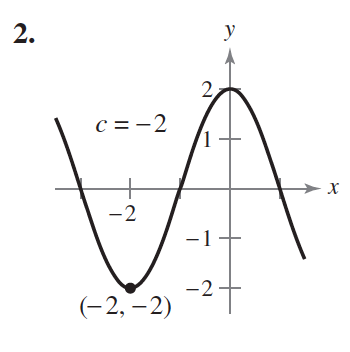 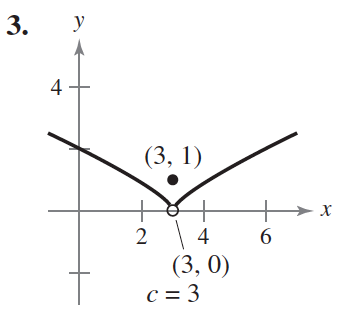 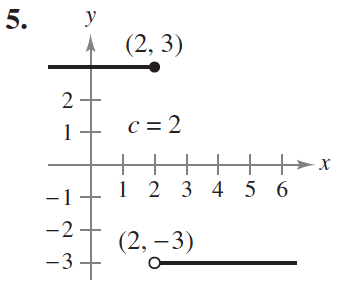 In Exercises 7–26, find the limit (if it exists). If it does not exist, explain why.In Exercises 7–26, find the limit (if it exists). If it does not exist, explain why.In Exercises 7–26, find the limit (if it exists). If it does not exist, explain why.In Exercises 7–26, find the limit (if it exists). If it does not exist, explain why.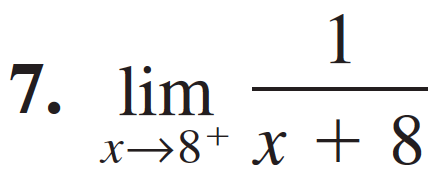 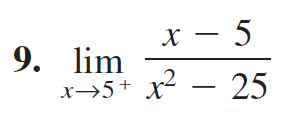 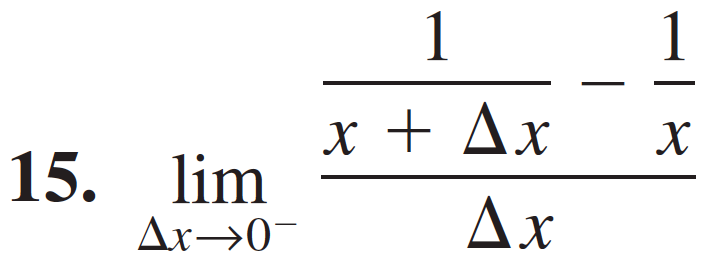 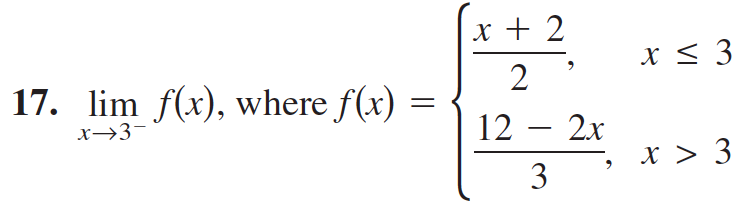 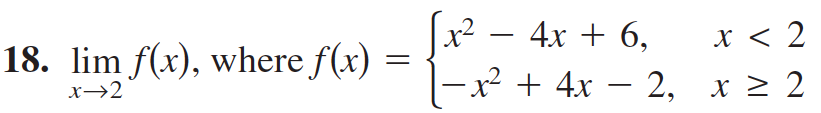 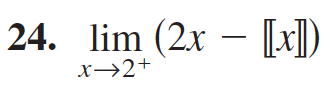 In Exercises 27–30, discuss the continuity of each function.In Exercises 27–30, discuss the continuity of each function.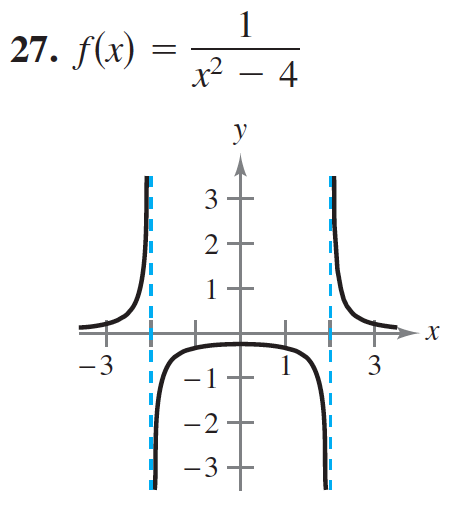 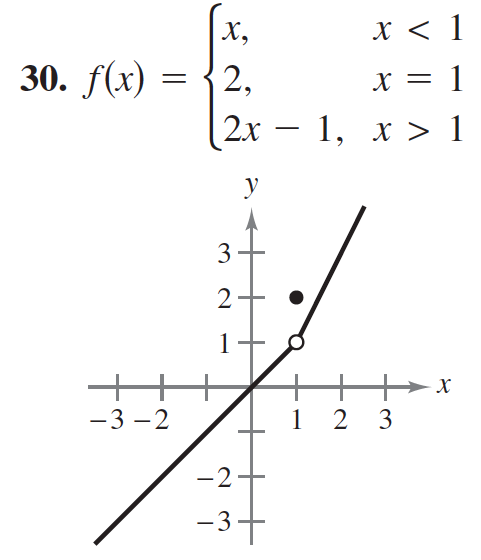 In Exercises 31–34, discuss the continuity of the function on the closed interval.In Exercises 31–34, discuss the continuity of the function on the closed interval.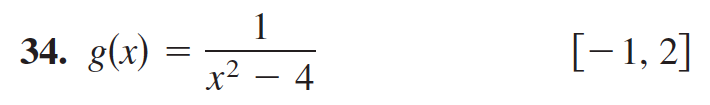 In Exercises 35– 60, find the -values (if any) at which is not continuous. Which of the discontinuities are removable?In Exercises 35– 60, find the -values (if any) at which is not continuous. Which of the discontinuities are removable?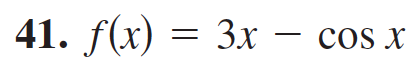 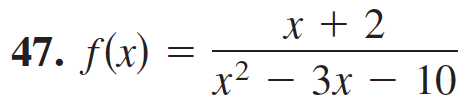 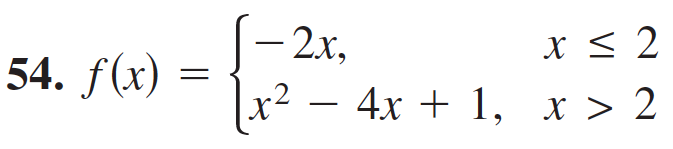 Find the value of  and  that make the function continuous.Find the value of  and  that make the function continuous.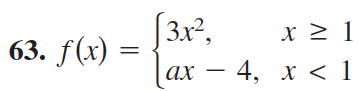 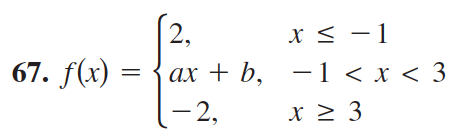 Writing In Exercises 83–86, explain why the function has a zero in the given interval.Writing In Exercises 83–86, explain why the function has a zero in the given interval.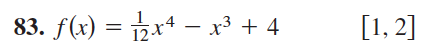 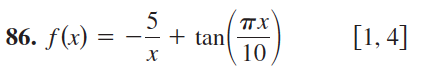 In Exercises 91–94, verify that the Intermediate Value Theorem applies to the indicated interval and find the value of guaranteed by the theorem.In Exercises 91–94, verify that the Intermediate Value Theorem applies to the indicated interval and find the value of guaranteed by the theorem.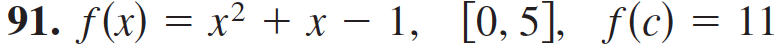 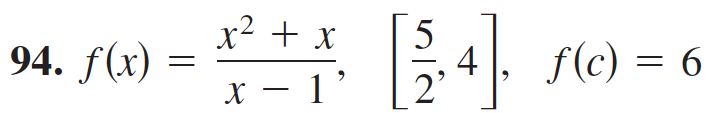 Challenge Problems (Optional)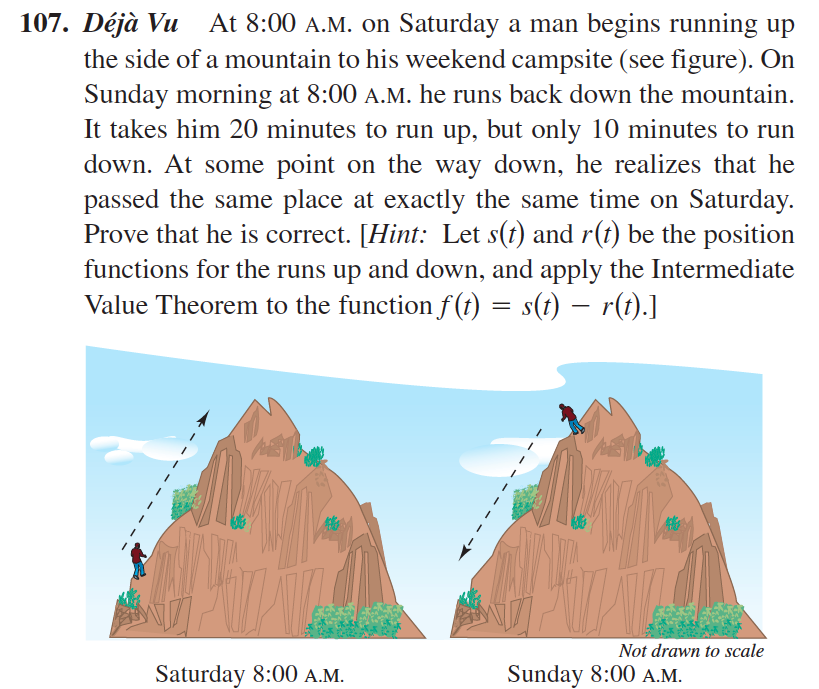 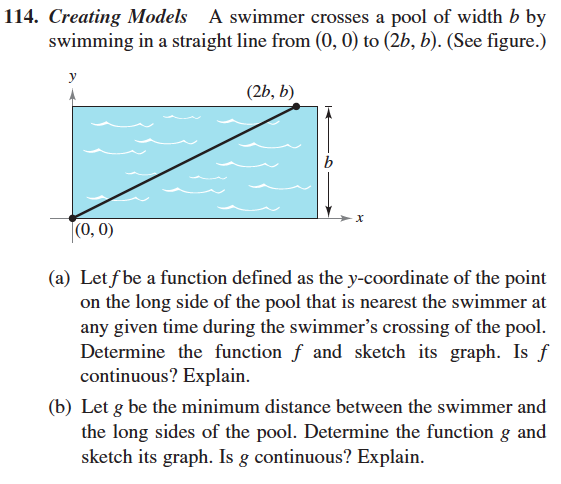 